Základní škola Čelákovice, Kostelní 457, příspěvková organizace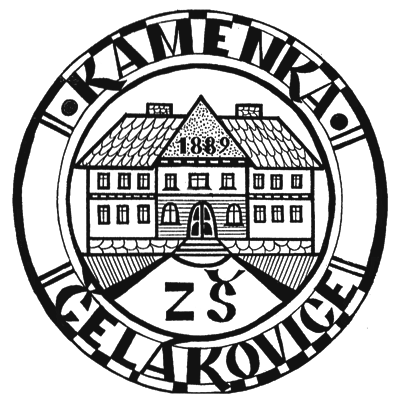 Ředitel školy: Ing. Jiří KyliánekZákladní škola ČelákoviceKostelní 457250 88 ČelákoviceŽádost o Individuální vzdělávací plánZákonný zástupce:		______________________________________Adresa trvalého pobytu:	______________________________________Telefon:				______________________________________Email:				______________________________________Jméno a příjmení dítěte:	______________________________________Datum narození:		______________________________________RČ:				______________________________________Místo trvalého pobytu:	______________________________________Žádám o individuální vzdělávací plán pro školní rok __________. Zdůvodnění žádosti:_____________________________________________________________________________________________________________________________________________________________________________________________________________________________________Přílohy:Doporučení příslušného poradenského zařízení (pedagogicko – psychologická poradna)V Čelákovicích dne ____________. 									____________________									podpis zákonného zástupce